P50/30 DC12V Electric Sucker Electromagnet 60KG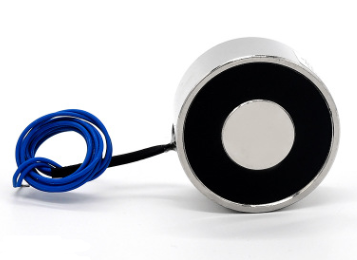 Product ParameterModel：P50/30Voltage(DC)：12VCurrent (Amp)：0.5APower (W)：6WMaximum suction value (kg)：60KGTest Plate Thickness (mm)：6mmProtection class：IP68Outer diameter (mm)：50mmSuction plate diameter (mm)：23mmHeight(mm)：30mmMounting hole(mm)：M6Hole depth(mm)：15mmWire length(mm)：330mmDimensional drawings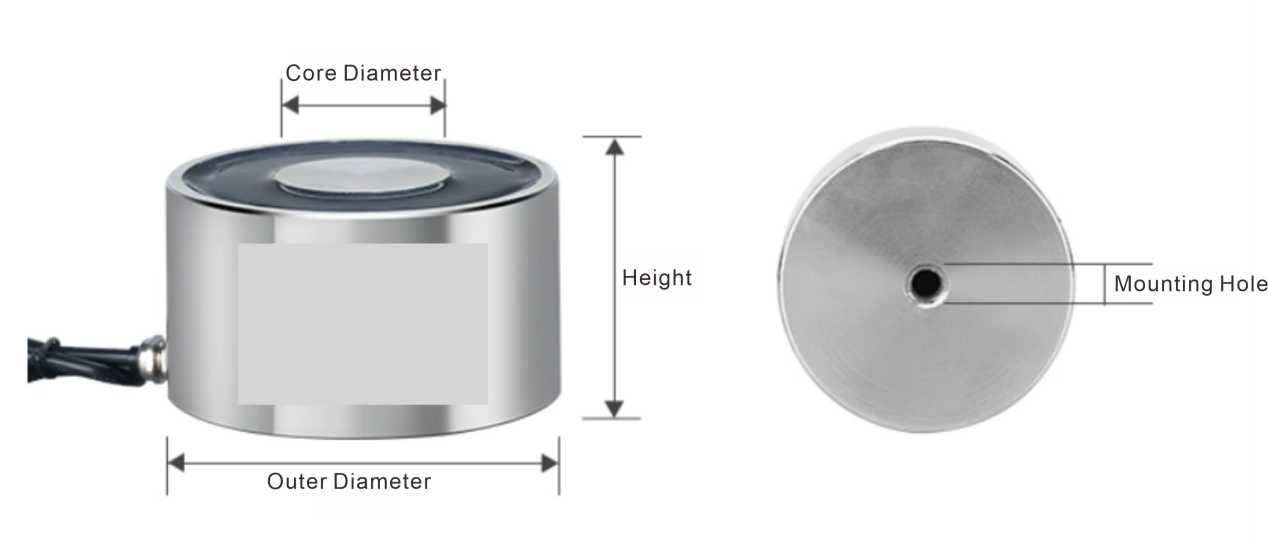 